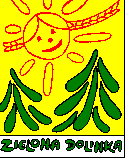                30-lecie                     Przedszkola Publicznego Nr 1„Zielona Dolinka” w MyśliborzuZAPRASZAMYrodziców i dzieci, absolwentów, sympatyków przedszkola12 czerwca 2018 r. o godz.1000PROGRAM: 1000 Uroczysta akademia: powitanie gości,          występy okolicznościowe, występy dzieci1130 Poczęstunek1200 Festyn przedszkolny – zabawa         z animatorami: udział dzieci w programie            animacyjnym pt. „Pingwiny i spółka”, zabawy dużymi          bańkami, zabawy stacjonarne – strzelanie          z bezpiecznych łuków.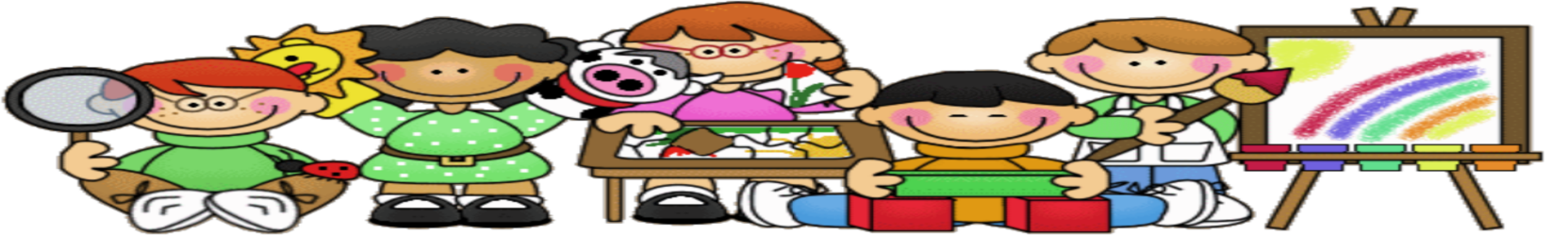 